	LICEO JUAN RUSQUE PORTAL 2020                               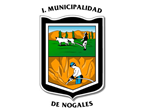 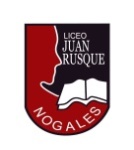                           “Comprometidos con la calidad, integralidad e inclusión…”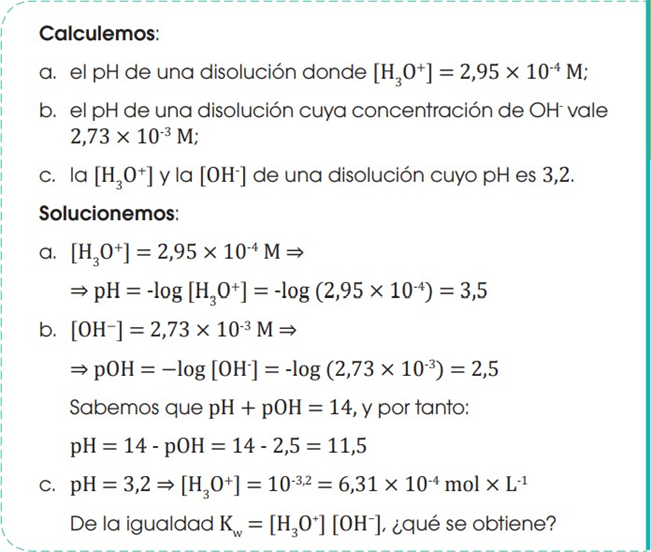 2.-Ordena de mayor a menor la fuerza de los siguientes ácidos considerando su Ka a) Ka = 6,7 x 10-16b) Ka = 5.5 x 10-10c) Ka = 1,8 x 10 -5d) Ka = 7,2 x 10-8e) Ka = 9,76 x 10-363.-Realiza la disociación de los siguientes ácidos polipróticos a) Ácido oxálico H2C2O4b) Ácido bórico H3BO3
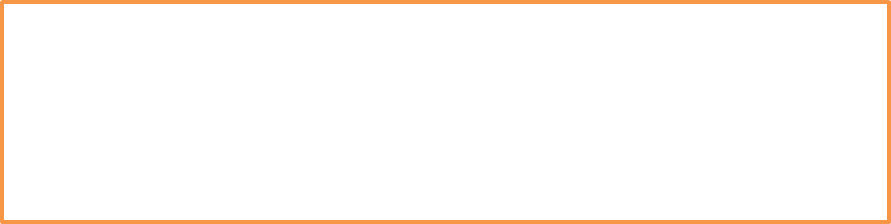 4.-Desde el punto de vista químico, ¿Cuál es la utilidad de los antiácidos? ExpliqueAGOSTOASIGNATURA: Química 4 MedioASIGNATURA: Química 4 MedioGUÍA DE APRENDIZAJEProfesor(a): ______Patricio Vásquez______________________GUÍA DE APRENDIZAJEProfesor(a): ______Patricio Vásquez______________________GUÍA DE APRENDIZAJEProfesor(a): ______Patricio Vásquez______________________Nombre Estudiante:Nombre Estudiante:Curso: 4 MedioUnidad:  ACIDO BASEUnidad:  ACIDO BASEUnidad:  ACIDO BASEObjetivo de Aprendizaje: Comprender los conceptos sobre  Acido y base y su contextualización.Objetivo de Aprendizaje: Comprender los conceptos sobre  Acido y base y su contextualización.Objetivo de Aprendizaje: Comprender los conceptos sobre  Acido y base y su contextualización.Recursos de aprendizaje a utilizar: libro ,internet , apuntes.Recursos de aprendizaje a utilizar: libro ,internet , apuntes.Recursos de aprendizaje a utilizar: libro ,internet , apuntes.Instrucciones :Responda la siguiente tabla de pH ,pOH,ka ,disociar.Instrucciones :Responda la siguiente tabla de pH ,pOH,ka ,disociar.Instrucciones :Responda la siguiente tabla de pH ,pOH,ka ,disociar.SOLUCIÓN[H3O+][OH- ]pHpOHÁcido estomacal0,032Jugo de limón2,51 x 10-12Vinagre1,99 x 10-3Vino10,5Soda4,20Lluvia ácida8,40Leche3,98 x 10-8Sangre7,40Bicarbonato de sodio4,80Jabón1,58 x 10-10Limpiador amoniacal12,1Destapa cañerías0,158